104年全國學童盃(北)區預賽『學校U10男生組』賽程表一、比賽地點：臺北市百齡球場。二、技術會議：104年9月14日下午4時整假中華民國足球協會會議室。地址： 台北市大同區昌吉街55號2樓210室。三、16隊分4組循環預賽，每組取2名參加決賽。四、決賽第31場終場和局，直接比踢罰球點球決定勝負；第29、30、32場終場和局，需加時10分鐘延長賽，若又平手比踢罰球點球決定勝負。五、出賽球員，應攜帶『中華民國國民身分證或健保卡（需有照片）正本』(外籍球員攜帶護照)及『貼有照片並加蓋關防與校長職章之在學證明書正本』備查。北區學校組U10男決賽104年全國學童盃(北)區預賽『學校U10男生組』賽程時間表一、比賽地點：臺北市百齡球場甲、乙場地。二、比賽球隊排名在前者，休息區位於大會紀錄臺左側。三、比賽球衣顏色可自行協商，若無共識以『前深後淺』為原則。104年全國學童盃(北)區預賽『學校U12男生組』賽程表一、比賽地點：臺北市百齡球場。二、技術會議：104年9月14日下午4時整假中華民國足球協會會議室。地址： 台北市大同區昌吉街55號2樓210室。三、18隊分6組循環預賽，每組取2名參加決賽。四、決賽第29場終場和局，直接比踢罰球點球決定勝負；第27、28、30場終場和局，需加時10分鐘延長賽，若又平手比踢罰球點球決定勝負。五、出賽球員，應攜帶『中華民國國民身分證或健保卡（需有照片）正本』(外      籍球員攜帶護照)及『貼有照片並加蓋關防與校長職章之在學證明書正本』    備查。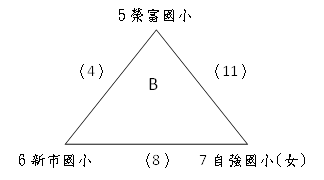 決賽104年全國學童盃(北)區預賽『學校U12男生組』賽程時間表一、比賽地點：臺北市百齡球場甲、乙場地。二、比賽球隊排名在前者，休息區位於大會紀錄臺左側。三、比賽球衣顏色可自行協商，若無共識以『前深後淺』為原則。104年全國學童盃(北)區預賽『俱樂部U8男生組』賽程表一、比賽地點：臺北市百齡球場。二、技術會議：104年9月14日下午4時整假中華民國足球協會會議室。地址： 台北市大同區昌吉街55號2樓210室。三、18隊分6組循環預賽，每組取2名參加決賽。四、決賽第29場終場和局，直接比踢罰球點球決定勝負；第27、28、30場終場和局，需加時10分鐘延長賽，若又平手比踢罰球點球決定勝負。五、出賽球員，應攜帶『中華民國國民身分證或健保卡（需有照片）正本』(外      籍球員攜帶護照)及『貼有照片並加蓋關防與校長職章之在學證明書正本』    備查。決賽104年全國學童盃(北)區預賽『俱樂部U8男生組』賽程時間表ㄧ、比賽球隊排名在前者，休息區位於大會紀錄臺左側。二、比賽球衣顏色可自行協商，若無共識以『前深後淺』為原則。104年全國學童盃(北)區預賽『俱樂部U10男生組』賽程表一、比賽地點：臺北市百齡球場。二、技術會議：104年9月14日下午4時整假中華民國足球協會會議室。地址： 台北市大同區昌吉街55號2樓210室。三、18隊分6組循環預賽，每組取2名參加決賽。四、決賽第32場終場和局，直接比踢罰球點球決定勝負；第30、31、33場終場和局，需加時10分鐘延長賽，若又平手比踢罰球點球決定勝負。五、出賽球員，應攜帶『中華民國國民身分證或健保卡（需有照片）正本』(外      籍球員攜帶護照)及『貼有照片並加蓋關防與校長職章之在學證明書正本』    備查。決賽104年全國學童盃(北)區預賽『俱樂部U10男生組』賽程時間表ㄧ、比賽球隊排名在前者，休息區位於大會紀錄臺左側。二、比賽球衣顏色可自行協商，若無共識以『前深後淺』為原則。104年全國學童盃(北)區預賽『俱樂部U12男生組』賽程表一、比賽地點：臺北市百齡球場。二、技術會議：104年9月14日下午4時整假中華民國足球協會會議室。地址： 台北市大同區昌吉街55號2樓210室。三、16隊分4組循環預賽，每組取2名參加決賽。四、決賽第31場終場和局，直接比踢罰球點球決定勝負；第29、30、32場終場和局，需加時10分鐘延長賽，若又平手比踢罰球點球決定勝負。五、出賽球員，應攜帶『中華民國國民身分證或健保卡（需有照片）正本』(外籍球員攜帶護照)及『貼有照片並加蓋關防與校長職章之在學證明書正本』備查。決賽104年全國學童盃(北)區預賽『俱樂部U12男生組』賽程時間表ㄧ、比賽球隊排名在前者，休息區位於大會紀錄臺左側。二、比賽球衣顏色可自行協商，若無共識以『前深後淺』為原則。場次日 期時 間比  賽  球  隊球場球衣顏色球衣顏色成 績備註19/21(一)0840蘆洲國小1vs2清水國小A：29/21(一)0840榮富旋風3vs4自強銀河 B：39/21(一)0940同德國小5vs6北新國小A：49/21(一)0940雙龍國小7vs8新市國小B：59/21(一)1040華興國小9vs10廣福(C)A：69/21(一)1040光興國小11vs12莒光國小B：79/21(一)1140沙崙國小13vs14明道國小A：89/21(一)1140榮富TNT 15vs16天母國小B：99/21(一)1540榮富旋風3vs1蘆洲國小A：109/21(一)1540自強銀河4vs2清水國小B：119/21(一)1640雙龍國小7vs5同德國小A：129/21(一)1640新市國小8vs6北新國小B：139/22(二)1140光興國小11vs9華興國小A149/22(二)1140莒光國小12vs10廣福國小 B：159/22(二)1240榮富TNT 15vs13沙崙國小A：169/22(二)1240天母國小16vs14明道國小B：179/22(二)1640蘆洲國小1vs4自強銀河A：189/22(二)1640清水國小2vs3榮富旋風B：199/23(三)1040同德國小5vs8新市國小A：209/23(三)1040北新國小6vs7雙龍國小B：219/23(三)1140華興國小9vs12莒光國小A：229/23(三)1140廣福國小10vs11光興國小B：239/23(三)1240沙崙國小13vs16天母國小A：249/23(三)1240明道國小14vs15榮富TNT B：259/23(三)1540A1vsB2 A：269/23(三)1540D2vsC1 B：279/23(三)1640B1vsC2 A：289/23(三)1640A2vsD1 B：299/24(四)090025勝vs26勝 A：309/24(四)090027勝vs28勝 B：319/24(四)130029敗vs30敗 A：329/24(四)130029勝vs30勝 B：場次日 期時 間比  賽  球  隊球場球衣顏色球衣顏色成 績備註19/21(一)1240莒光國小1vs2光復國小A：29/21(一)1240廣福(A)4vs5新市國小B：39/21(一)1340成功國小7vs8板橋國小A：49/21(一)1340安和國小10vs11同德國小B：59/21(一)1440石牌國小13vs14北新國小A：69/21(一)1440雙龍國小16vs17榮富國小B：79/22(二)0840光復國小2vs3自強(A) A：89/22(二)0840新市國小5vs6天母國小B：99/22(二)0940板橋國小8vs9文山國小A：109/22(二)0940同德國小11vs12清水國小B：119/22(二)1040北新國小14vs15自強(B) A：129/22(二)1040榮富國小17vs18廣福(B)B：139/22(二)1340自強(A)3vs1莒光國小A：149/22(二)1340天母國小6vs4廣福(A B：159/22(二)1440文山國小9vs7成功國小A：169/22(二)1440清水國小12vs10安和國小B：179/22(二)1540自強(B)15vs13石牌國小A：189/22(二)1540廣福(B)18vs16雙龍國小B：199/23(三)0840F2vsD2 A：209/23(三)0840C1vsB2 B：219/23(三)0940A2vsE2 A：229/23(三)0940B1vsC2 B：239/23(三)1340A1vs19勝 A：249/23(三)134020勝vsE1 B：259/23(三)1440D1vs21勝 A：269/23(三)144022勝vsF1 B：279/24(四)100023勝vs24勝 A：289/24(四)100025勝vs26勝 B：299/24(四)140027敗vs28敗 A：309/24(四)140027勝vs28勝B：場次日 期時 間比  賽  球  隊球場球衣顏色球衣顏色成  績備註19/19(六)1350樂活虎1vs2 FC TigersB：29/19(六)1440雙龍國小4vs5崇德FC A：39/19(六)1440清水國小7vs8 SFC B：49/19(六)1520樂活龍10vs11同安國小A：59/19(六)1520FCB(B)13vs14星河黑旋風B：69/19(六)1600榮富國小16vs17 LS紅-冰桶A：79/19(六)1600FC Tigers 2vs3 FCB(A) B：89/19(六)1640崇德FC 5vs6 SKFCA：99/19(六)1640SFC 8vs9 LIONB：109/20(日)1350同安國小11vs12新埔國小B：119/20(日)1440星河黑旋風14vs15新市國小A：129/20(日)1440LS紅-冰桶17vs18天母足球社B：139/20(日)1520FCB(A) 3vs1樂活虎 A：149/20(日)1520SKFC6 vs4雙龍國小 B：159/20(日)1600LION 9vs7清水國小 A：169/20(日)1600新埔國小12vs10樂活龍B：179/26(六)0800新市國小15vs13 FCB(B) A：189/26(六)0800天母足球社18vs16榮富國小B：199/26(六)1540F2vsD2 A：209/26(六)1540C1vsB2 B：219/26(六)1620A2vsE2 A：229/26(六)1620B1vsC2 B：239/27(日)0940A1vs19勝 A249/27(日)094020勝vsE1 B：259/27(日)1030D1vs21勝 A：269/27(日)103022勝vsF1 B：279/27(日)144023勝vs24勝 A：289/27(日)144025勝vs26勝 B：299/28(一)090027敗vs28敗 A：309/28(一)090027勝vs28勝B：場次日 期時 間比  賽  球  隊球場球衣顏色球衣顏色成  績備註19/19(六)1120桃園FC 1vs2飛鷹A：29/19(六)1120樂活鯨紅3vs4 SFC白B：39/19(六)1210LION 5vs6樂活鯊A：49/19(六)1210榮富U10 8vs9樂活鯨白B：59/19(六)1300MFA(SR)11vs12 SKFCA：69/19(六)1300榮富國小14vs15 MFA(JR) B：79/19(六)0850天母足球社17vs18同安(藍)B：89/20(日)1120樂活鯨紅3vs1桃園FCA：99/20(日)1300SFC白4vs2飛鷹B：109/20(日)1210樂活鯊6vs7 FC Tigers A：119/20(日)1210樂活鯨白9vs10同安(白) B：129/20(日)1300SKFC 12vs13 SFC(紫) A：139/20(日)1120MFA(JR)15vs16 LS紅-飯桶B：149/20(日)1350同安(藍)18vs19 FCB Taiwan A：159/26(六)0840桃園FC 1vs4 SFC白A：169/26(六)0840飛鷹2vs3樂活鯨紅B：179/26(六)0930FC Tigers 7vs5 LION A：189/26(六)0930同安(白)10vs8榮富U10B199/26(六)1020SFC(紫)13vs11 MFA(SR)A209/26(六)1020LS紅-飯桶16vs14榮富國小B219/26(六)1110FCB Taiwan 19vs17天母足球社A：229/27(日)0800F2vsD2 A：239/27(日)0800C1vsB2 B：249/27(日)0850A2vsE2 A：259/27(日)0850B1vsC2 B：269/27(日)1300A1vs22勝 A：279/27(日)130023勝vsE1 B：289/27(日)1350D1vs24勝 A：299/27(日)135025勝vsF1 B：309/27(日)161026勝vs27勝 A：319/27(日)161028勝vs29勝 B：329/28(一)095030敗vs31敗 A339/28(一)095030勝vs31勝B：場次日 期時 間比  賽  球  隊球場球衣顏色球衣顏色成 績備註19/19(六)0850FC Tigers 1vs2特種部隊TFCA：29/19(六)1350台北日僑3vs4森巴少年A：39/19(六)0800MFA 5vs6大炫風A：49/19(六)0800LION 7vs8樂活象B：59/19(六)0940LS紅-水桶9vs10北榮兒童A：69/19(六)0940UNITY 11vs12同安國小B：79/19(六)1030ISTC 13vs14 SKFC A：89/19(六)1030勇士15vs16樂活鷹B：99/20(日)0800台北日僑3vs1 FC TigersA：109/20(日)0800森巴少年4vs2特種部隊TFCB：119/20(日)0850LION 7vs5 MFA A：129/20(日)0850樂活象8vs6大炫風B：139/20(日)0940UNITY 11vs9 LS紅-水桶A：149/20(日)0940同安國小12vs10北榮兒童B：159/20(日)1030勇士15vs13 ISTC A：169/20(日)1030樂活鷹16vs14 SKFCB：179/26(六)1110FC Tigers 1vs4森巴少年B：189/26(六)1200特種部隊TFC 2vs3台北日僑A：199/26(六)1200MFA 5vs8樂活象B：209/26(六)1250大炫風6vs7 LION A：219/26(六)1250LS紅-水桶9vs12同安國小B：229/26(六)1340北榮兒童10vs11 UNITY A：239/26(六)1340ISTC 13vs16樂活鷹B：249/26(六)1430SKFC 14vs15勇士A：259/27(日)1120A1vsB2 A：269/27(日)1120D2vsC1 B：279/27(日)1210B1vsC2 A：289/27(日)1210A2vsD1 B：299/27(日)152025勝vs26勝 A：309/27(日)152027勝vs28勝B：319/28(一)105029敗vs30敗A：329/28(一)105029勝vs30勝 B：